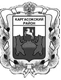 МУНИЦИПАЛЬНОЕ ОБРАЗОВАНИЕ «Каргасокский район»ТОМСКАЯ ОБЛАСТЬДУМА КАРГАСОКСКОГО РАЙОНАО внесении изменений в решение Думы Каргасокского района от 22.12.2021 № 109 «Об утверждении Положения об органе муниципального финансового контроля  Каргасокского района»В целях однозначного правового толкования правовых актов и сохранения правового статуса председателя и аудитора,Дума Каргасокского района РЕШИЛА:1.Утвердить следующие изменения в Положение об органе муниципального финансового контроля Каргасокского района, утвержденного решением Думы Каргасокского района от 22.12.2021 № 109 «Об утверждении Положения об органе муниципального финансового контроля  Каргасокского района» (далее по тексту – Положение):1.1. Дополнить Положение новой статьёй 21 «Переходные положения»:«1. Контрольный орган является органом местного самоуправления муниципального образования «Каргасокский район», созданным в соответствии с Уставом Каргасокского района, и осуществлявшим свою деятельность в соответствии с положениями об этом органе, утверждёнными решениями Думы Каргасокского района от 29.11.2005 № 18, от 11.11.2009 № 516, от 10.08.2011 № 78, без образования юридического лица, до вступления в силу решения от 22.12.2021 № 109. 2. Со дня вступления в силу решения от 22.12.2021 № 109 лица, замещавшие муниципальные должности председателя и аудитора Контрольного органа, не имевшего статуса юридического лица, являются лицами, замещающими муниципальные должности соответственно председателя и аудитора Контрольного органа, наделенного правами юридического лица, и осуществляют свои полномочия до окончания срока полномочий Думы Каргасокского района шестого созыва и назначения Думой Каргасокского района следующего созыва председателя и аудитора Контрольного органа в порядке, определенном статьями 5 и 6 настоящего Положения.3. Вступление в силу Положения, утверждённого решением от 22.12.2021 № 109, и наделение Контрольного органа правами юридического лица не влечёт изменение правового статуса лиц, замещавших муниципальные должности председателя и аудитора Контрольного органа.».1.2. В статье 1 «Статус Контрольного органа» Положения:- Название статьи изложить в следующей редакции «Статус Органа муниципального финансового контроля Каргасокского района»;- В тексте пункта 1 слова «Контрольный орган» заменить на «Орган муниципального финансового контроля»»;- Из текста пункта 4 исключить слова «об органе муниципального финансового контроля Каргасокского района», «и внесённых в него изменений» и включить «(далее - Федеральный закон № 6-ФЗ)»;- Из текста пункта 5 исключить слова «муниципального образования «Каргасокский район»» и в конце предложения добавить слова «и является муниципальным казённым учреждением»;- В статью 1 добавить пункт 8 следующего содержания «Местонахождение Контрольного органа: 636700 Томская область, Каргасокский район, с. Каргасок, ул. Пушкина, д. 31».1.3. Из текстов статей: 2 «Правовые основы деятельности Контрольного органа» и 3 «Принципы деятельности Контрольного органа» Положения исключить слова «Каргасокского района».1.4. В статье 4 «Состав и структура контрольного органа» Положения:- В названии статьи слово «контрольного» прописать с заглавной буквы;- Пункт 1 изложить в следующей редакции «Контрольный орган образуется в составе председателя, аудитора и аппарата контрольного органа».- Пункт 2 изложить в следующей редакции «В состав Контрольного органа входят: председатель – 1 штатная единица, аудитор – 1 штатная единица и аппарат в количестве 1,3 штатных единиц. В состав аппарата входит инспектор – 1 штатная единица и главный бухгалтер – 0,3 штатной единицы»;- Пункт 4 изложить в следующей редакции «Срок полномочий председателя и аудитора устанавливается на 5 лет, что соответствует сроку полномочий, установленному депутатам Думы Каргасокского района»; - Из текста пункта 5 исключить слова «законодательством о государственной гражданской службе».1.5. В статье 5 «Порядок назначения на должность председателя и аудитора Контрольного органа» Положения:- В тексте пункта 1 из слов «Контрольного органа Каргасокского района» исключить слова «Каргасокского района»;- Текст пункта 3 изложить в следующей редакции «Предложения о кандидатуре на должность аудитора Контрольного органа вносятся в Думу Каргасокского района в порядке, установленном нормативным правовым актом Думы Каргасокского района»;- Текст пункта 4 изложить в следующей редакции «Порядок рассмотрения кандидатур на должности председателя и аудитора Контрольного органа устанавливается нормативным правовым актом или регламентом Думы Каргасокского района»;- В тексте пункта 5 слова «настоящим Федеральным законом» заменить на слова «Федеральным законом № 6-ФЗ».1.6. В статье 6 «Требования к кандидатурам на должность председателя и аудитора Контрольного органа» Положения:- Из текста пункта 1 исключить слова «Каргасокского района»;- В тексте пункта 2 слова «части» и «частью» заменить на слова «пункте» и «пунктом»;- В тексте пункта 5 слова «Председатель и аудитор Контрольного органа, не может» заменить на слова «Граждане, замещающие должности председателя и аудитора Контрольного органа, не могут»;- В тексте пункта 6 слово «может» заменить на слово «могут» и добавить предложение следующего содержания «При этом преподавательская, научная и иная творческая деятельность не может финансироваться исключительно за счет средств иностранных государств, международных и иностранных организаций, иностранных граждан и лиц без гражданства, если иное не предусмотрено международным договором Российской Федерации или законодательством Российской Федерации»;- В тексте пункта 7 слова «субъектов Российской Федерации» заменить на слова «Томской области».1.7. В статье 7 «Гарантии статуса должностных лиц Контрольного органа» Положения исключить из текстов пункта 1 слова «Каргасокского района» и «этого», подпункта 7 пункта 7 слова «о Контрольном органе».1.8. В статье 8 «Основные полномочия Контрольного органа» Положения:- Из текста пункта 1 исключить слова «Каргасокского района»;- В пункте 1 добавить слова «муниципального образования «Каргасокский район»»: после слов «и имущества, находящегося в муниципальной собственности» в текст подпункта 6, после слов «экспертиза проектов муниципальных правовых актов» в текст подпункта 7;- В текст подпункта 7 пункта 1, после слов  «касающейся расходных обязательств муниципального образования», добавить слова «Каргасокский район»;- В тексте подпункта 9 пункта 1 слова  «о ходе исполнения местного бюджета» заменить на слова «о ходе исполнения бюджета «муниципального образования «Каргасокский район»».1.8. В статье 9 «Формы осуществления Контрольным органом внешнего муниципального финансового контроля» Положения из текста пункта 1 исключить слова «Каргасокского района».1.9. В статье 10 «Стандарты внешнего муниципального финансового контроля» Положения:- Из текста пункта 1 исключить слова «Каргасокского района»;- Дополнить статью 10 пунктом 4 следующего содержания «При подготовке стандартов внешнего муниципального финансового контроля учитываются международные стандарты в области государственного контроля, аудита и финансовой отчетности».1.10. В статье 11 «Планирование деятельности Контрольного органа» Положения:- Из текста пункта 1 исключить слова «Каргасокского района»;- Из текста пункта 2 исключить слова «Председателя и депутатов»;- Из текста пункта 4 исключить слова «направленных в Контрольный орган»;- Из текста пункта 5 исключить союз «и» и слова «Председателя и депутатов»; - В тексте пункта 5 слова «других компетентных органов» заменить на «требования прокурора Каргасокского района о проведении контрольного мероприятия».1.11. В статьях: 12 «Обязательность исполнения требований должностных лиц Контрольного органа» и 13 «Права, обязанности и ответственность должностных лиц Контрольного органа» Положения  из текста пунктов 1 и 2 исключить слова «Каргасокского района».1.12. В статье 15 «Представления и предписания Контрольного органа» Положения:- Из текста пункта 1 исключить слова «Каргасокского района»;- Из текста пункта 2 исключить второе предложение следующего содержания «При отсутствии председателя право подписывать представление Контрольного органа предоставляется аудитору, исполняющему обязанности председателя»;- Первое предложение пункта 3 изложить в следующей редакции «Муниципальные органы, а также организации в указанный в представлении срок или, если срок не указан, в течение 30 дней со дня его получения обязаны уведомить в письменной форме Контрольный орган о принятых по результатам выполнения представления решениях и мерах».- Из текста пункта 9 исключить слова «информирует Думу Каргасокского района  и Главу Каргасокского района».1.13. Статью 17 «Взаимодействие Контрольного органа с государственными и муниципальными органами» изложить в следующей редакции:«1. Контрольный орган при осуществлении своей деятельности вправе взаимодействовать с контрольно-счетными органами других субъектов Российской Федерации и муниципальных образований, а также со Счетной палатой Российской Федерации, с территориальными управлениями Центрального банка Российской Федерации, налоговыми органами, органами прокуратуры, иными правоохранительными, надзорными и контрольными органами Российской Федерации, субъектов Российской Федерации и муниципальных образований. Контрольный орган вправе заключать с ними соглашения о сотрудничестве и взаимодействии».2. Контрольный орган или Дума Каргасокского района вправе обратиться в Счетную палату Российской Федерации за заключением о соответствии его деятельности законодательству о внешнем муниципальном финансовом контроле и рекомендациями по повышению его эффективности.3. Контрольный орган вправе на основе заключенных соглашений о сотрудничестве и взаимодействии привлекать к участию в проведении контрольных и экспертно-аналитических мероприятий контрольные, правоохранительные и иные органы и их представителей, а также на договорной основе аудиторские, научно-исследовательские, экспертные и иные учреждения и организации, отдельных специалистов, экспертов, переводчиков.4. Контрольный орган вправе вступать в объединения (ассоциации) контрольно-счетных органов Томской области.5. В целях координации своей деятельности контрольно-счетные органы могут создавать как временные, так и постоянно действующие совместные координационные, консультационные, совещательные и другие рабочие органы.6. Контрольный орган по письменному обращению контрольно-счетных органов муниципальных образований Томской области может принимать участие в проводимых ими контрольных и экспертно-аналитических мероприятиях.».1.14. В статьях: 18 «Обеспечение доступа к информации о деятельности Контрольного органа»,  19 «Финансовое обеспечение деятельности Контрольного органа» и 20 «Материальное и социальное обеспечение работников Контрольного органа» из текстов пунктов 1 исключить слова «Каргасокского района»;1.15. В статье 20:- В тексте пункта 1 после слов «муниципального образования» добавить слова «Каргасокский район»;- В тексте пункта 2 между словами «председателя,» и «Контрольного органа» прописать слова следующей редакции «аудитора, инспектора и иных работников аппарата».2. Настоящее решение опубликовать в порядке, предусмотренном Уставом муниципального образования «Каргасокский район».3. Контроль за исполнением настоящего решения возложить на правовой комитет Думы Каргасокского района.                                                       РЕШЕНИЕ                                                                     ПРОЕКТ                                                        РЕШЕНИЕ                                                                     ПРОЕКТ                                                        РЕШЕНИЕ                                                                     ПРОЕКТ  20.04.2022     № ____с. Каргасокс. КаргасокПредседатель Думы Каргасокского районаИ.В.КиринГлава Каргасокского районаА.П. Ащеулов